ZagrebSpoji crtom pojam i sliku.Trg bana Josipa Jelačića		IlicaZagrebačka katedrala			park Maksimir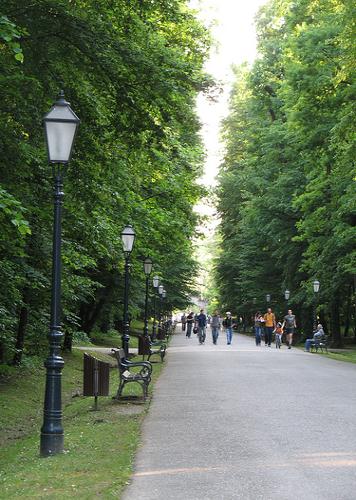 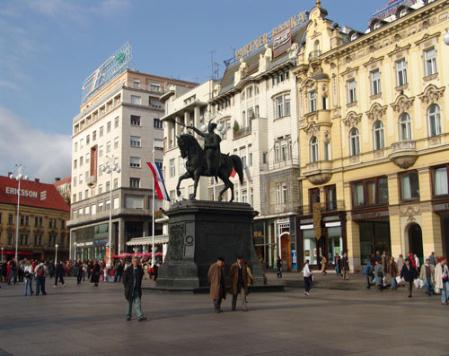 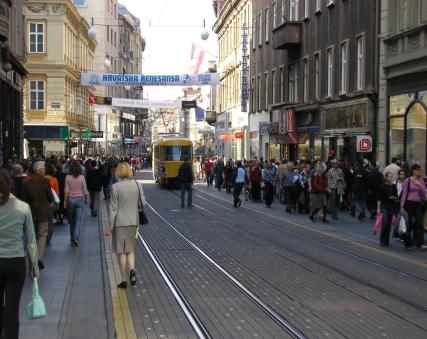 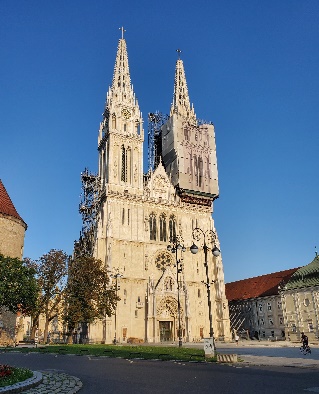 